РОССИЙСКАЯ ФЕДЕРАЦИЯБЕЛГОРОДСКАЯ ОБЛАСТЬСТАРООСКОЛЬСКИЙ ГОРОДСКОЙ ОКРУГ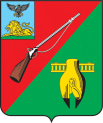 АДМИНИСТРАЦИЯ СТАРООСКОЛЬСКОГОГОРОДСКОГО ОКРУГА БЕЛГОРОДСКОЙ ОБЛАСТИП О С Т А Н О В Л Е Н И Е«15» июня 2022 г.                                                                                                  № 2468г. Старый ОсколВ соответствии с Бюджетным кодексом Российской Федерации, решениями Совета депутатов Старооскольского городского округа Белгородской области от 27 мая 2011 года № 581 «Об утверждении Положения о бюджетном устройстве и бюджетном процессе в Старооскольском городском округе», от 15 апреля 2022 года № 622 «О внесении изменений в решение Совета депутатов Старооскольского городского округа от 22 декабря 2021 года № 579 «О бюджете Старооскольского городского округа на 2022 год и на плановый период 2023 и 2024 годов»,   руководствуясь Федеральным законом от 06 октября 2003 года № 131-ФЗ «Об общих принципах организации местного самоуправления в Российской Федерации», на основании Устава Старооскольского городского округа Белгородской области администрация городского округа                             п о с т а н о в л я е т:     	1. Внести    в    муниципальную   программу   «Молодость   Белгородчины   на территории Старооскольского городского округа», утвержденную постановлением главы администрации Старооскольского городского округа от 30 октября 2014 года № 3671 «Об утверждении муниципальной программы «Молодость Белгородчины на территории Старооскольского городского округа» (с изменениями, внесенными постановлениями администрации Старооскольского городского округа от                     08 июля 2015 года № 2586, от 22 марта 2016 года № 954, от 24 марта 2017 года               № 1109, от 18 августа 2017 года № 3418, от 29 марта 2018 года № 502, от 15 июня 2018 года № 1035, от 09 августа 2018 года № 1550, от 20 февраля 2019 года № 517, от 15 апреля 2019 года № 1035, от 16 июля 2019 года № 2050, от                                             06 сентября 2019 года № 2669, от 15 ноября 2019 года № 3367, от                                          26 ноября 2019 года № 3472, от 27 декабря 2019 года № 3894, от 04 марта 2020 года № 555, от 13 августа 2020 года № 1831, от 30 октября 2020 года № 2453, от                      20 февраля 2021 года № 376, от 26 мая 2021 года № 1241, от 04 октября 2021 года    № 2367, от 28 декабря 2021 года № 3394, от 09 февраля 2022 года № 511) (далее – муниципальная программа), следующие изменения:          1.1. Раздел «Цель (цели) муниципальной программы» паспорта муниципальной программы изложить в следующей редакции:«                                                                                                                                            ».	1.2. Раздел «Общий объем бюджетных ассигнований муниципальной программы, в том числе за счет средств бюджета городского округа (с расшифровкой плановых объемов бюджетных ассигнований по годам ее реализации), а также прогнозный объем средств, привлекаемых из других источников» паспорта муниципальной программы изложить в следующей редакции:«».	1.3. Раздел «Показатели конечного результата муниципальной программы» паспорта муниципальной программы изложить в следующей редакции:«                                                                                                                                            ».1.4. Абзац пятый раздела 1 муниципальной программы изложить в следующей редакции:«Молодежная политика городского округа проводится в отношении граждан в возрасте от 14 до 35 лет.».1.5. Абзац семьдесят первый раздела 1 муниципальной программы изложить в следующей редакции:«осуществляет взаимодействие с министерством общественных коммуникаций Белгородской области по реализации муниципальной программы;».1.6. Абзац семьдесят третий раздела 1 муниципальной программы изложить в следующей редакции: «информирует министерство общественных коммуникаций Белгородской области и главу администрации городского округа о ходе реализации муниципальной программы.».1.7. Абзац третий раздела 2 муниципальной программы изложить в следующей редакции:«Настоящая муниципальная программа ориентирована преимущественно на граждан городского округа в возрасте от 14 до 35 лет, в том числе на молодых людей, оказавшихся в трудной жизненной ситуации, а также на молодые семьи.».1.8. Абзац четырнадцатый раздела 2 муниципальной программы изложить в следующей редакции:«Основной целью муниципальной программы является создание правовых, социально-экономических, организационных условий для самореализации, социального становления молодых людей в возрасте от 14 до 35 лет, реализации ими конституционных прав и обязанностей.».1.9. Абзац восемнадцатый раздела 4 муниципальной программы изложить в следующей редакции:«увеличение доли молодежи в возрасте от 14 до 30 лет, вовлеченной в деятельность трудовых объединений (студенческих трудовых отрядов, молодежных бирж труда и других форм занятости), от общего числа молодежи городского округа с 9,6 % в 2014 году до 10,7 % в 2021 году; увеличение доли молодежи в возрасте от 14 до 35 лет, вовлеченной в деятельность трудовых объединений (студенческих трудовых отрядов, молодежных бирж труда и других форм занятости), от общего числа молодежи городского округа с 11,3 % в 2022 году до 11,6 % в 2025 году;».1.10. Абзац девятнадцатый раздела 4 муниципальной программы изложить в следующей редакции:«увеличение доли молодежи в возрасте от 14 до 30 лет, принимающей участие в деятельности молодежных общественных объединений и организаций, от общего числа молодежи городского округа с 15,8 % в 2014 году до 26,2 % в 2021 году; увеличение доли молодежи в возрасте от 14 до 35 лет, принимающей участие в деятельности молодежных общественных объединений и организаций, от общего числа молодежи городского округа с 27,5 % в 2022 году до 29,3 % в 2025 году;».1.11. Абзац двадцатый раздела 4 муниципальной программы изложить в следующей редакции:«увеличение доли молодежи в возрасте от 14 до 30 лет, охваченной мероприятиями по пропаганде здорового образа жизни и профилактике негативных явлений, от общего числа молодежи городского округа с 5,6 % в 2014 году до 10,1 % в 2021 году; увеличение доли молодежи в возрасте от 14 до 35 лет, охваченной мероприятиями по пропаганде здорового образа жизни и профилактике негативных явлений, от общего числа молодежи городского округа с 11,6 % в 2022 году до         13,1 % в 2025 году;».1.12. Абзац двадцать первый раздела 4 муниципальной программы изложить в следующей редакции:«увеличение доли молодежи в возрасте от 14 до 30 лет, охваченной мероприятиями по поддержке талантливой и творческой молодежи, от общего числа молодежи городского округа с 7,0 % в 2014 году до 9,0 % в 2021 году; увеличение доли молодежи в возрасте от 14 до 35 лет, охваченной мероприятиями по поддержке талантливой и творческой молодежи, от общего числа молодежи городского округа с 9,4 % в 2022 году до 10,0 % в 2025 году.».1.13. Абзац двадцать четвертый раздела 4 муниципальной программы изложить в следующей редакции:«Реализация комплекса мероприятий подпрограммы 2 обеспечит: увеличение числа молодежи в возрасте от 14 до 30 лет, охваченной мероприятиями по патриотическому и духовно-нравственному воспитанию, от общего числа молодежи городского округа с 34,0 % в 2014 году до 46,0 % в 2021 году; увеличение числа молодежи в возрасте от 14 до 35 лет, охваченной мероприятиями по патриотическому и духовно-нравственному воспитанию, от общего числа молодежи городского округа с 47,5 % в 2022 году до 50,2 % в 2025 году.».1.14. Абзац тридцатый раздела 4 муниципальной программы изложить в следующей редакции:«Реализация комплекса мероприятий подпрограммы 4 обеспечит: увеличение числа молодежи в возрасте от 14 до 30 лет, участвующей в добровольческой (волонтерской) деятельности, от общего числа молодежи Старооскольского городского округа с 1,0 % в 2019 году до 3,0 % в 2021 году; увеличение числа молодежи в возрасте от 14 до 35 лет, участвующей в добровольческой (волонтерской) деятельности, от общего числа молодежи Старооскольского городского округа              с 6,0 % в 2022 году до 9,0 % в 2025 году.».1.15. Раздел 5 муниципальной программы дополнить абзацем двенадцатым следующего содержания:«11. «Создание цикла иммерсивных спектаклей «Мотивация. Не умирай, живи!» на территории Старооскольского городского округа (внедрение инструментов профилактики асоциального поведения и саморазвития в молодежной среде)».».1.16. Раздел 6 муниципальной программы изложить в следующей редакции:«6. Ресурсное обеспечение муниципальной программыПланируемый объем финансирования составляет 334 026,7 тыс. рублей, первый этап составляет 114 938,5 тыс. рублей, в том числе:            в 2015 году – 16 100,0 тыс. рублей;  в 2016 году – 16 909,0 тыс. рублей;  в 2017 году – 17 361,0 тыс. рублей;  в 2018 году – 16 848,0 тыс. рублей;  в 2019 году – 17 886,5 тыс. рублей;           в 2020 году – 29 834,0 тыс. рублей.  Второй этап составляет 219 088,2 тыс. рублей, в том числе: 	в 2021 году – 51 160,5 тыс. рублей;в 2022 году – 82 154,9 тыс. рублей;в 2023 году – 32 866,9 тыс. рублей;в 2024 году – 33 396,9 тыс. рублей;  в 2025 году – 19 509,0 тыс. рублей.    В 2015-2025 годах объемы и формы финансовой поддержки будут ежегодно уточняться на очередной финансовый год. Ресурсное обеспечение реализации муниципальной программы за счет средств бюджета городского округа, ресурсное обеспечение и прогнозная (справочная) оценка расходов на реализацию основных мероприятий муниципальной программы из различных источников финансирования представлены соответственно в приложениях 3, 4 к муниципальной программе.».1.17. В подпрограмме 1 «Социализация и самореализация молодых людей Старооскольского городского округа» муниципальной программы (далее – подпрограмма 1):	1.17.1. Раздел «Общий объем бюджетных ассигнований подпрограммы 1, в том числе за счет средств бюджета городского округа (с расшифровкой плановых объемов бюджетных ассигнований по годам ее реализации), а также прогнозный объем средств, привлекаемых из других источников» паспорта подпрограммы 1 изложить в следующей редакции:	«  ».	1.17.2. Раздел «Показатели конечного результата реализации подпрограммы 1» паспорта подпрограммы 1 изложить в следующей редакции:	«                                                                                                                                            ».1.17.3. Абзац пятый раздела 1 подпрограммы 1 изложить в следующей редакции:«Сегодня на территории городского округа проживает 64321 молодой человек (в возрасте 14-35 лет), что составляет почти двадцать пять процентов от общего числа населения.».1.17.4. Абзац десятый раздела 2 подпрограммы 1 изложить в следующей редакции:«увеличение доли молодежи в возрасте от 14 до 30 лет, вовлеченной в деятельность трудовых объединений (студенческих трудовых отрядов, молодежных бирж труда и других форм занятости), от общего числа молодежи городского округа с 9,6 % в 2014 году до 10,7 % в 2021 году; увеличение доли молодежи в возрасте от 14 до 35 лет, вовлеченной в деятельность трудовых объединений (студенческих трудовых отрядов, молодежных бирж труда и других форм занятости), от общего числа молодежи городского округа с 11,3 % в 2022 году до 11,6 % в 2025 году;».1.17.5. Абзац одиннадцатый раздела 2 подпрограммы 1 изложить в следующей редакции:«увеличение доли молодежи в возрасте от 14 до 30 лет, принимающей участие в деятельности молодежных общественных объединений и организаций, от общего числа молодежи городского округа с 15,8 % в 2014 году до 26,2 % в 2021 году; увеличение доли молодежи в возрасте от 14 до 35 лет, принимающей участие в деятельности молодежных общественных объединений и организаций, от общего числа молодежи городского округа с 27,5 % в 2022 году до 29,3 % в 2025 году;».1.17.6. Абзац двенадцатый раздела 2 подпрограммы 1 изложить в следующей редакции:«увеличение доли молодежи в возрасте от 14 до 30 лет, охваченной мероприятиями по пропаганде здорового образа жизни и профилактике негативных явлений, от общего числа молодежи городского округа с 5,6 % в 2014 году до 10,1 % в 2021 году; увеличение доли молодежи в возрасте от 14 до 35 лет, охваченной мероприятиями по пропаганде здорового образа жизни и профилактике негативных явлений, от общего числа молодежи городского округа с 11,6 % в 2022 году до          13,1 % в 2025 году;».1.17.7. Абзац тринадцатый раздела 2 подпрограммы 1 изложить в следующей редакции:«увеличение доли молодежи в возрасте от 14 до 30 лет, охваченной мероприятиями по поддержке талантливой и творческой молодежи, от общего числа молодежи городского округа с 7,0 % в 2014 году до 9,0 % в 2021 году; увеличение доли молодежи в возрасте от 14 до 35 лет, охваченной мероприятиями по поддержке талантливой и творческой молодежи, от общего числа молодежи городского округа с 9,4 % в 2022 году до 10,0 % в 2025 году.».1.17.8. Абзац третий раздела 4 подпрограммы 1 изложить в следующей редакции:«увеличение доли молодежи в возрасте от 14 до 30 лет, вовлеченной в деятельность трудовых объединений (студенческих трудовых отрядов, молодежных бирж труда и других форм занятости), от общего числа молодежи городского округа с 9,6 % в 2014 году до 10,7 % в 2021 году; увеличение доли молодежи в возрасте от 14 до 35 лет, вовлеченной в деятельность трудовых объединений (студенческих трудовых отрядов, молодежных бирж труда и других форм занятости), от общего числа молодежи городского округа с 11,3 % в 2022 году до 11,6 % в 2025 году;».1.17.9. Абзац четвертый раздела 4 подпрограммы 1 изложить в следующей редакции:«увеличение доли молодежи в возрасте от 14 до 30 лет, принимающей участие в деятельности молодежных общественных объединений и организаций, от общего числа молодежи городского округа с 15,8 % в 2014 году до 26,2 % в 2021 году; увеличение доли молодежи в возрасте от 14 до 35 лет, принимающей участие в деятельности молодежных общественных объединений и организаций, от общего числа молодежи городского округа с 27,5 % в 2022 году до 29,3 % в 2025 году;».1.17.10. Абзац пятый раздела 4 подпрограммы 1 изложить в следующей редакции:«увеличение доли молодежи в возрасте от 14 до 30 лет, охваченной мероприятиями по пропаганде здорового образа жизни и профилактике негативных явлений, от общего числа молодежи городского округа с 5,6 % в 2014 году до 10,1 % в 2021 году; увеличение доли молодежи в возрасте от 14 до 35 лет, охваченной мероприятиями по пропаганде здорового образа жизни и профилактике негативных явлений, от общего числа молодежи городского округа с 11,6 % в 2022 году до         13,1 % в 2025 году;».1.17.11. Абзац шестой раздела 4 подпрограммы 1 изложить в следующей редакции:«увеличение доли молодежи в возрасте от 14 до 30 лет, охваченной мероприятиями по поддержке талантливой и творческой молодежи, от общего числа молодежи городского округа с 7,0 % в 2014 году до 9,0 % в 2021 году; увеличение доли молодежи в возрасте от 14 до 35 лет, охваченной мероприятиями по поддержке талантливой и творческой молодежи, от общего числа молодежи городского округа с 9,4 % в 2022 году до 10,0 % в 2025 году.».1.17.12.  Раздел 5 подпрограммы 1 изложить в следующей редакции:«5. Ресурсное обеспечение подпрограммы 1Общий объем финансирования мероприятий подпрограммы 1 на                             2015 – 2025 годы составляет 15 924,1 тыс. рублей за счет средств бюджета городского округа, а также средств, привлекаемых из иных источников:первый этап составляет 8 657,4 тыс. рублей, в том числе:в 2015 году – 2 344,0 тыс. рублей;в 2016 году – 1 224,0 тыс. рублей;в 2017 году – 1 329,0 тыс. рублей;в 2018 году – 1 226,0 тыс. рублей;в 2019 году – 1 553,0 тыс. рублей;в 2020 году – 981,4 тыс. рублей.Второй этап составляет 7 266,7 тыс. рублей, в том числе:в 2021 году – 959,2 тыс. рублей;в 2022 году – 1 763,5 тыс. рублей;в 2023 году – 1 291,0 тыс. рублей;в 2024 году – 1 291,0 тыс. рублей;в 2025 году – 1 962,0 тыс. рублей.Объемы финансирования мероприятий подпрограммы 1 ежегодно подлежат уточнению при формировании бюджета городского округа на очередной финансовый год.Сведения о динамике значений показателей конечного и непосредственного результатов представлены в приложении 1 к муниципальной программе. Ресурсное обеспечение реализации подпрограммы 1 за счет средств бюджета городского округа, ресурсное обеспечение и прогнозная (справочная) оценка расходов на реализацию основных мероприятий подпрограммы 1 из различных источников финансирования представлены соответственно в приложениях 3, 4 к муниципальной программе.».1.17.13. Раздел 6 подпрограммы 1 дополнить абзацем девятым следующего содержания:«8.  «Создание цикла иммерсивных спектаклей «Мотивация. Не умирай, живи!» на территории Старооскольского городского округа (внедрение инструментов профилактики асоциального поведения и саморазвития в молодежной среде)».».1.18. В подпрограмме 2 «Патриотическое воспитание граждан» муниципальной программы (далее – подпрограмма 2):	1.18.1. Раздел «Показатели конечного результата реализации подпрограммы 2» паспорта подпрограммы 2 изложить в следующей редакции:«                                                                                                                                            ».	1.18.2. Абзац третий раздела 2 подпрограммы 2 изложить в следующей редакции:«Основным показателем конечного результата реализации подпрограммы 2 является: увеличение числа молодежи в возрасте от 14 до 30 лет, охваченной мероприятиями по патриотическому и духовно-нравственному воспитанию, от общего числа молодежи городского округа с 34,0 % в 2014 году до 46,0 % в                2021 году; увеличение числа молодежи в возрасте от 14 до 35 лет, охваченной мероприятиями по патриотическому и духовно-нравственному воспитанию, от общего числа молодежи городского округа с 47,5 % в 2022 году до 50,2 % в                2025 году.».1.18.3. Абзац второй раздела 4 подпрограммы 2 изложить в следующей редакции:«Эффективность реализации подпрограммы 2 характеризуется следующим основным показателем конечного результата: увеличение числа молодежи в возрасте от 14 до 30 лет, охваченной мероприятиями по патриотическому и духовно-нравственному воспитанию, от общего числа молодежи городского округа с 34,0 % в 2014 году до 46,0 % в 2021 году; увеличение числа молодежи в возрасте от                   14 до 35 лет, охваченной мероприятиями по патриотическому и духовно-нравственному воспитанию, от общего числа молодежи городского округа с 47,5 % в 2022 году до 50,2 % в 2025 году.».1.19. В подпрограмме 3 «Обеспечение реализации муниципальной программы «Молодость Белгородчины на территории Старооскольского городского округа» муниципальной программы (далее – подпрограмма 3):1.19.1. Раздел «Общий объем бюджетных ассигнований подпрограммы 3, в том числе за счет средств бюджета городского округа (с расшифровкой плановых объемов бюджетных ассигнований по годам ее реализации), а также прогнозный объем средств, привлекаемых из других источников» паспорта подпрограммы 3 изложить в следующей редакции:«».	1.19.2. Раздел 5 подпрограммы 3 изложить в следующей редакции:«5. Ресурсное обеспечение подпрограммы 3Общий объем финансирования мероприятий подпрограммы 3 на                           2015 – 2025 годы составляет 310 014,3 тыс. рублей за счет средств бюджета городского округа, средств областного бюджета, а также средств, привлекаемых из иных источников:первый этап составляет 102 027,2 тыс. рублей, в том числе:в 2015 году – 12 795,0 тыс. рублей;в 2016 году – 15 271,0 тыс. рублей;в 2017 году – 15 552,0 тыс. рублей;в 2018 году – 14 954,0 тыс. рублей;в 2019 году – 15 485,5 тыс. рублей;в 2020 году – 27 969,7 тыс. рублей.Второй этап составляет 207 987,1 тыс. рублей, в том числе:в 2021 году – 49 687,1 тыс. рублей;в 2022 году – 79 721,0 тыс. рублей;в 2023 году – 30 801,0 тыс. рублей;в 2024 году – 31 331,0 тыс. рублей;в 2025 году – 16 447,0 тыс. рублей.Объемы финансирования мероприятий подпрограммы 3 ежегодно подлежат уточнению при формировании бюджета городского округа на очередной финансовый год.Сведения о динамике значений показателей конечного и непосредственного результатов представлены в приложении 1 к муниципальной программе. Ресурсное обеспечение реализации подпрограммы 3 за счет средств бюджета городского округа, ресурсное обеспечение и прогнозная (справочная) оценка расходов на реализацию основных мероприятий подпрограммы 3 из различных источников финансирования представлены соответственно в приложениях 3, 4 к муниципальной программе.».1.20. В подпрограмме 4 «Развитие добровольческого (волонтерского) движения на территории Старооскольского городского округа» муниципальной программы (далее – подпрограмма 4):1.20.1. Раздел «Показатели конечного результата реализации подпрограммы 4» паспорта подпрограммы 4 изложить в следующей редакции:«                                                                                                                                            ».	1.20.2. Абзац третий раздела 2 подпрограммы 4 изложить в следующей редакции:«Основным показателем конечного результата реализации подпрограммы 4 является: увеличение доли молодежи в возрасте от 14 до 30 лет, участвующей в добровольческой деятельности, от общего числа молодежи городского округа                 с 1,0 % в 2019 году до 3,0 % в 2021 году; увеличение доли молодежи в возрасте от   14 до 35 лет, участвующей в добровольческой деятельности, от общего числа молодежи городского округа с 6,0 % в 2022 году до 9,0 % в 2025 году.».1.20.3. Абзац второй раздела 4 подпрограммы 4 изложить в следующей редакции:«Эффективность реализации подпрограммы 4 характеризуется следующим основным показателем конечного результата: увеличение числа молодежи в возрасте от 14 до 30 лет, участвующей в добровольческой (волонтерской) деятельности, от общего числа молодежи городского округа с 1,0 % в 2019 году до 3,0 % в 2021 году; увеличение числа молодежи в возрасте от 14 до 35 лет, участвующей в добровольческой (волонтерской) деятельности, от общего числа молодежи городского округа с 6,0 % в 2022 году до 9,0 % в 2025 году.».1.21. Таблицу 2 приложения 1 к муниципальной программе изложить в новой редакции согласно приложению 1 к настоящему постановлению.1.22. Таблицу 2 приложения 3 к муниципальной программе изложить в новой редакции согласно приложению 2 к настоящему постановлению.1.23. Таблицу 2 приложения 4 к муниципальной программе изложить в новой редакции согласно приложению 3 к настоящему постановлению.2. Контроль за исполнением настоящего постановления возложить на   заместителя главы администрации городского округа по социальному развитию администрации Старооскольского городского округа. 3. Настоящее постановление вступает в силу со дня его официального опубликования.Глава администрации Старооскольского городского округа                                                       А.В. Чесноков«Система основных мероприятий и показателей муниципальной программы «Молодость Белгородчины на территории Старооскольского городского округа» второй этап на период 2021-2025 годыТаблица 2  ».   «Ресурсное обеспечение реализации муниципальной программы за счет средств бюджета городского округавторой этап на период 2021-2025 годыТаблица 2                                                                                                                                                                                                                             ».«Ресурсное обеспечение и прогнозная (справочная) оценка расходов на реализацию основных мероприятий муниципальной программы из различных источников финансированиявторой этап на период 2021-2025 годыТаблица 2                                                                                                                                                                                                                                                                                               ».О внесении изменений в муниципальную программу «Молодость Белгородчины на территории Старооскольского городского округа», утвержденную постановлением главы администрации Старооскольского городского округа от  30 октября 2014 года № 3671Цель (цели) муниципальной программыСоздание правовых, социально-экономических, организационных условий для самореализации, социального становления молодых людей в возрасте от 14 до 35 лет, реализации ими конституционных прав и обязанностейОбщий объем бюджетных ассигнований муниципальной программы, в том числе за счет средств бюджета городского округа (с расшифровкой плановых объемов бюджетных ассигнований по годам ее реализации), а также прогнозный объем средств, привлекаемых из других источниковНа весь период реализации муниципальной программы планируемый объем финансирования составляет 334 026,7 тыс. рублей за счет средств бюджета городского округа, средств областного бюджета, а также средств, привлекаемых из иных источников.Первый этап составляет 114 938,5 тыс. рублей, в том числе: в 2015 году – 16 100,0 тыс. рублей;в 2016 году – 16 909,0 тыс. рублей;в 2017 году – 17 361,0 тыс. рублей;в 2018 году – 16 848,0 тыс. рублей;в 2019 году – 17 886,5 тыс. рублей;в 2020 году – 29 834,0 тыс. рублей.За    счет   средств   бюджета   городского   округа -  108 894,2 тыс. рублей, в том числе:в 2015 году – 15 681,0 тыс. рублей;в 2016 году – 16 078,0 тыс. рублей;в 2017 году – 16 368,0 тыс. рублей;в 2018 году – 15 804,0 тыс. рублей;в 2019 году – 16 660,5 тыс. рублей;в 2020 году – 28 302,7 тыс. рублей.За счет средств областного бюджета -                           222,0 тыс. рублей, в том числе:в 2015 году – 0 рублей;в 2016 году – 0 рублей;в 2017 году – 30,0 тыс. рублей;в 2018 году – 192,0 тыс. рублей;в 2019 году – 0 рублей;в 2020 году – 0 рублей.За счет средств, привлекаемых из иных источников -5 822,3 тыс. рублей, в том числе:в 2015 году – 419,0 тыс. рублей;в 2016 году – 831,0 тыс. рублей;в 2017 году – 963,0 тыс. рублей;в 2018 году – 852,0 тыс. рублей;в 2019 году – 1 226,0 тыс. рублей;в 2020 году – 1 531,3 тыс. рублей.Второй этап составляет 219 088,2 тыс. рублей за счет средств бюджета городского округа, средств областного бюджета, а также средств, привлекаемых из иных источников, в том числе: в 2021 году – 51 160,5 тыс. рублей;в 2022 году – 82 154,9 тыс. рублей;в 2023 году – 32 866,9 тыс. рублей;в 2024 году – 33 396,9 тыс. рублей;в 2025 году – 19 509,0 тыс. рублей.За    счет   средств   бюджета   городского   округа -  213 282,7 тыс. рублей, в том числе:в 2021 году – 49 629,0 тыс. рублей;в 2022 году – 80 637,9 тыс. рублей;в 2023 году – 31 947,9 тыс. рублей;в 2024 году – 32 477,9 тыс. рублей;в 2025 году – 18 590,0 тыс. рублей.За счет средств областного бюджета -                          169,9 тыс. рублей, в том числе:в 2021 году – 169,9 тыс. рублей;в 2022 году – 0 рублей;в 2023 году – 0 рублей;в 2024 году – 0 рублей;в 2025 году – 0 рублей.За счет средств, привлекаемых из иных источников – 5 635,6 тыс. рублей, в том числе:в 2021 году – 1 361,6 тыс. рублей;в 2022 году – 1 517,0 тыс. рублей;в 2023 году – 919,0 тыс. рублей;в 2024 году – 919,0 тыс. рублей;в 2025 году – 919,0 тыс. рублейПоказатели конечного результата муниципальной программыУвеличение доли молодежи, охваченной мероприятиями по социализации и самореализации, от общего числа молодежи Старооскольского городского округа:- в возрасте от 14 до 30 лет с 44,9 % в 2014 году до 56,2 % в 2021 году;-в возрасте от 14 до 35 лет с 57,5 % в 2022 году до 58,4 % в 2025 году.Увеличение доли молодежи, вовлеченной в деятельность трудовых объединений (студенческих трудовых отрядов, молодежных бирж труда и других форм занятости), от общего числа молодежи Старооскольского городского округа:- в возрасте от 14 до 30 лет с 9,6 % в 2014 году до 10,7 % в 2021 году.- в возрасте от 14 до 35 лет с 11,3 % в 2022 году до 11,6 % в 2025 году.Увеличение доли молодежи, принимающей участие в деятельности молодежных общественных объединений и организаций, от общего числа молодежи Старооскольского городского округа:- в возрасте от 14 до 30 лет с 15,8 % в 2014 году до 26,2 % в 2021 году;- в возрасте от 14 до 35 лет с 27,5 % в 2022 году до 29,3 % в 2025 году.Увеличение доли молодежи, охваченной мероприятиями по пропаганде здорового образа жизни и профилактике негативных явлений, от общего числа молодежи Старооскольского городского округа:-в возрасте от 14 до 30 лет с 5,6 % в 2014 году до 10,1 % в 2021 году;- в возрасте от 14 до 35 лет с 11,6 % в 2022 году до 13,1 % в 2025 году.Увеличение доли молодежи, охваченной мероприятиями по поддержке талантливой и творческой молодежи, от общего числа молодежи Старооскольского городского округа:- в возрасте от 14 до 30 лет с 7,0 % в 2014 году до 9,0 % в 2021 году;- в возрасте от 14 до 35 лет с 9,4 % в 2022 году до 10,0 % в 2025 году.Увеличение доли молодежи, охваченной мероприятиями по патриотическому и духовно-нравственному воспитанию, от общего числа молодежи Старооскольского городского округа:-в возрасте от 14 до 30 лет с 34,0 % в 2014 году до 46,0 % в 2021 году;- в возрасте от 14 до 35 лет с 47,5 % в 2022 году до 50,2 % в 2025 году.Увеличение доли молодежи, участвующей в добровольческой (волонтерской) деятельности, от общего числа молодежи Старооскольского городского округа:- в возрасте от 14 до 30 лет с 1,0 % в 2019 году до 3,0 % в 2021 году;- в возрасте от 14 до 35 лет с 6,0 % в 2022 году до    9,0 % в 2025 году.Обеспечение уровня достижения показателей конечного результата реализации муниципальной программы не менее 95,0 % ежегодно.Общий объем бюджетных ассигнований подпрограммы 1, в том числе за счет средств бюджета городского округа (с расшифровкой плановых объемов бюджетных ассигнований по годам ее реализации), а также прогнозный объем средств, привлекаемых из других источниковНа весь период реализации подпрограммы 1 планируемый объем финансирования составляет 15 924,1 тыс. рублей за счет средств бюджета городского округа, а также за счет средств, привлекаемых из иных источников.Первый этап составляет 8 657,4 тыс. рублей, в том числе:в 2015 году – 2 344,0 тыс. рублей;в 2016 году – 1 224,0 тыс. рублей;в 2017 году – 1 329,0 тыс. рублей;в 2018 году – 1 226,0 тыс. рублей;в 2019 году – 1 553,0 тыс. рублей;в 2020 году – 981,4 тыс. рублей.За счет средств бюджета городского округа -  8 602,4 тыс. рублей, в том числе:в 2015 году – 2 344,0 тыс. рублей;в 2016 году – 1 224,0 тыс. рублей;в 2017 году – 1 329,0 тыс. рублей;в 2018 году – 1 226,0 тыс. рублей;в 2019 году – 1 498,0 тыс. рублей;в 2020 году – 981,4 тыс. рублей.За счет средств, привлекаемых из иных источников - 55,0 тыс. рублей, в том числе:в 2015 году – 0 рублей;в 2016 году – 0 рублей;в 2017 году – 0 рублей;в 2018 году – 0 рублей;в 2019 году – 55,0 тыс. рублей;в 2020 году – 0 рублей.Второй этап составляет 7 266,7 тыс. рублей, в том числе:в 2021 году – 959,2 тыс. рублей;в 2022 году – 1 763,5 тыс. рублей;в 2023 году – 1 291,0 тыс. рублей;в 2024 году – 1 291,0 тыс. рублей;в 2025 году – 1 962,0 тыс. рублей.За счет средств бюджета городского округа      -  6 668,7 тыс. рублей, в том числе:в 2021 году – 959,2 тыс. рублей;в 2022 году – 1 165,5 тыс. рублей;в 2023 году – 1 291,0 тыс. рублей;в 2024 году – 1 291,0 тыс. рублей;в 2025 году – 1 962,0 тыс. рублей.За счет средств, привлекаемых из иных источников – 598,0 тыс. рублей, в том числе:в 2021 году – 0 рублей;в 2022 году – 598,0 тыс. рублей;в 2023 году – 0 рублей;в 2024 году – 0 рублей;в 2025 году – 0 рублейПоказатели конечного результата реализации подпрограммы 1Увеличение доли молодежи, вовлеченной в деятельность трудовых объединений (студенческих трудовых отрядов, молодежных бирж труда и других форм занятости), от общего числа молодежи Старооскольского городского округа:- в возрасте от 14 до 30 лет с 9,6 % в 2014 году до 10,7 % в 2021 году.- в возрасте от 14 до 35 лет с 11,3 % в 2022 году до 11,6 % в 2025 году.Увеличение доли молодежи, принимающей участие в деятельности молодежных общественных объединений и организаций, от общего числа молодежи Старооскольского городского округа:- в возрасте от 14 до 30 лет с 15,8 % в 2014 году до 26,2 % в 2021 году;- в возрасте от 14 до 35 лет с 27,5 % в 2022 году до 29,3 % в 2025 году.Увеличение доли молодежи, охваченной мероприятиями по пропаганде здорового образа жизни и профилактике негативных явлений, от общего числа молодежи Старооскольского городского округа:-в возрасте от 14 до 30 лет с 5,6 % в 2014 году до 10,1 % в 2021 году;- в возрасте от 14 до 35 лет с 11,6 % в 2022 году до 13,1 % в 2025 году.Увеличение доли, охваченной мероприятиями по поддержке талантливой и творческой молодежи, от общего числа молодежи Старооскольского городского округа:- в возрасте от 14 до 30 лет с 7,0 % в 2014 году до 9,0 % в 2021 году;- в возрасте от 14 до 35 лет с 9,4 % в 2022 году до 10,0 % в 2025 году.Показатели конечного результата реализации подпрограммы 2Увеличение числа молодежи, охваченной мероприятиями по патриотическому и духовно-нравственному воспитанию, от общего числа молодежи Старооскольского городского округа:- в возрасте от 14 до 30 лет с 34,0 % в 2014 году до 46,0 % в 2021 году;- в возрасте от 14 до 35 лет с 47,5 % в 2022 году до 50,2 % в 2025 году.Общий объем бюджетных ассигнований подпрограммы 3, в том числе за счет средств бюджета городского округа (с расшифровкой плановых объемов бюджетных ассигнований по годам ее реализации), а также прогнозный объем средств, привлекаемых из других источниковНа весь период реализации подпрограммы 3 планируемый объем финансирования составляет 310 014,3 тыс. рублей за счет средств бюджета городского округа, средств областного бюджета, а также средств, привлекаемых из иных источников.Первый этап составляет 102 027,2 тыс. рублей, в том числе:в 2015 году – 12 795,0 тыс. рублей;в 2016 году – 15 271,0 тыс. рублей;в 2017 году – 15 552,0 тыс. рублей;в 2018 году – 14 954,0 тыс. рублей;в 2019 году – 15 485,5 тыс. рублей;в 2020 году – 27 969,7 тыс. рублей.За    счет   средств   бюджета   городского   округа - 96 451,5 тыс. рублей, в том числе:в 2015 году – 12 376,0 тыс. рублей;в 2016 году – 14 440,0 тыс. рублей;в 2017 году – 14 559,0 тыс. рублей;в 2018 году – 13 910,0 тыс. рублей;в 2019 году – 14 314,5 тыс. рублей;в 2020 году – 26 852,0 тыс. рублей.За счет средств областного бюджета -                   222,0 тыс. рублей, в том числе:в 2015 году – 0 рублей;в 2016 году – 0 рублей;в 2017 году – 30,0 тыс. рублей;в 2018 году – 192,0 тыс. рублей;в 2019 году – 0 рублей;в 2020 году – 0 рублей.За счет средств, привлекаемых из иных     источников – 5 353,7 тыс. рублей, в том числе:в 2015 году – 419,0 тыс. рублей;в 2016 году – 831,0 тыс. рублей;в 2017 году – 963,0 тыс. рублей;в 2018 году – 852,0 тыс. рублей;в 2019 году – 1 171,0 тыс. рублей;в 2020 году – 1 117,7 тыс. рублей.Второй этап составляет 207 987,1 тыс. рублей, в том числе:в 2021 году – 49 687,1 тыс. рублей;в 2022 году – 79 721,0 тыс. рублей;в 2023 году – 30 801,0 тыс. рублей;в 2024 году – 31 331,0 тыс. рублей;в 2025 году – 16 447,0 тыс. рублей.За    счет   средств   бюджета   городского округа -  202 875,6 тыс. рублей, в том числе:в 2021 году – 48 251,6 тыс. рублей;в 2022 году – 78 802,0 тыс. рублей;в 2023 году – 29 882,0 тыс. рублей;в 2024 году – 30 412,0 тыс. рублей;в 2025 году – 15 528,0 тыс. рублей.За счет средств областного бюджета -                   169,9 тыс. рублей, в том числе:в 2021 году – 169,9 тыс. рублей;в 2022 году – 0 рублей;в 2023 году – 0 рублей;в 2024 году – 0 рублей;в 2025 году – 0 рублей.За счет средств, привлекаемых из иных     источников - 4 941,6 тыс. рублей, в том числе:в 2021 году – 1 265,6 тыс. рублей;в 2022 году – 919,0 тыс. рублей;в 2023 году – 919,0 тыс. рублей;в 2024 году – 919,0 тыс. рублей;в 2025 году – 919,0 тыс. рублейПоказатели конечного результата реализации подпрограммы 4Увеличение доли, охваченной мероприятиями по поддержке талантливой и творческой молодежи, от общего числа молодежи Старооскольского городского округа:- в возрасте от 14 до 30 лет с 7,0 % в 2014 году до 9,0 % в 2021 году;- в возрасте от 14 до 35 лет с 9,4 % в 2022 году до 10,0 % в 2025 году.Приложение 1к постановлению администрации Старооскольского городского округа                            от «15» июня 2022 года № 2468Наименование           муниципальнойпрограммы,  подпрограмм,основных мероприятийСрокреализацииСрокреализацииОтветственный 
исполнитель, соисполнитель, участник муници-пальной программыНаименованиепоказателя, единицаизмеренияЗначения показателя конечногои непосредственного результатовпо годам реализацииЗначения показателя конечногои непосредственного результатовпо годам реализацииЗначения показателя конечногои непосредственного результатовпо годам реализацииЗначения показателя конечногои непосредственного результатовпо годам реализацииЗначения показателя конечногои непосредственного результатовпо годам реализацииНаименование           муниципальнойпрограммы,  подпрограмм,основных мероприятийначалозаверше-ниеОтветственный 
исполнитель, соисполнитель, участник муници-пальной программыНаименованиепоказателя, единицаизмерения2021год2022год2023год2024год2025год12345678910 Муниципальная программа «Молодость Белгородчины на территории Старооскольского городского округа»01.01.202131.12.2025Управление по делам молодежи администрации Староос-кольского городского округа (далее – УДМ); Управле-ние культуры администрации Староос-кольского городского Доля молодежи в возрасте от 14 до 30 лет, охваченной мероприятиями по социализации и самореализации, от общего количества молодых людей, %56,2Муниципальная программа «Молодость Белгородчины на территории Старооскольского городского округа»01.01.202131.12.2025Управление по делам молодежи администрации Староос-кольского городского округа (далее – УДМ); Управле-ние культуры администрации Староос-кольского городского Доля молодежи в возрасте от 14 до 35 лет, охваченной мероприятиями по социализации и самореализации, от общего количества молодых людей, %57,557,858,158,412345678910округа (далее – УК);Избирательная комиссия Староос-кольского городского округа (далее -Избирательная комиссия);Администрация Староосколь-ского городского округа в лице департамента строительства и архитектуры (далее – ДСиА)Доля молодежи в возрасте от 14 до 30 лет, вовлеченной в деятельность трудовых объединений (студенческих трудовых отрядов, молодежных бирж труда и других форм занятости), от общего числа молодежи Старооскольского городского округа, %10,7округа (далее – УК);Избирательная комиссия Староос-кольского городского округа (далее -Избирательная комиссия);Администрация Староосколь-ского городского округа в лице департамента строительства и архитектуры (далее – ДСиА)Доля молодежи в возрасте от 14 до 35 лет, вовлеченной в деятельность трудовых объединений (студенческих трудовых отрядов, молодежных бирж труда и других форм занятости), от общего числа молодежи Старооскольского городского округа, %11,311,411,511,6округа (далее – УК);Избирательная комиссия Староос-кольского городского округа (далее -Избирательная комиссия);Администрация Староосколь-ского городского округа в лице департамента строительства и архитектуры (далее – ДСиА)Доля молодых людей в возрасте от 14 до 30 лет, принимающих участие в деятельности молодежных общественных объединений и организаций, от общего числа молодежи Старооскольского городского округа, %26,2округа (далее – УК);Избирательная комиссия Староос-кольского городского округа (далее -Избирательная комиссия);Администрация Староосколь-ского городского округа в лице департамента строительства и архитектуры (далее – ДСиА)Доля молодых людей в возрасте от 14 до 35 лет, принимающих участие в деятельности молодежных общественных объединений и организаций, от общего числа 27,528,128,729,312345678910молодежи Старооскольского городского округа, %Доля молодежи в возрасте от 14 до 30 лет, охваченной мероприятиями по пропаганде здорового образа жизни и профилактике негативных явлений, от общего числа молодежи округа, %10,1Доля молодежи в возрасте от 14 до 35 лет, охваченной мероприятиями по пропаганде здорового образа жизни и профилактике негативных явлений, от общего числа молодежи округа, %11,612,112,613,1Доля молодежи в возрасте от 14 до 30 лет, охваченной мероприятиями по поддержке талантливой и творческой молодежи, от общего числа молодежи Старооскольского городского округа, %9,0Доля молодежи в возрасте от 14 до 35 лет, охваченной мероприятиями по поддержке талантливой и творческой молодежи, от общего числа молодежи Старооскольского городского округа, %9,49,69,810,012345678910Доля молодежи в возрасте от 14 до 30 лет, охваченной мероприятиями по патриотическому и духовно-нравственному воспитанию, от общего числа молодежи, %46,0Доля молодежи в возрасте от 14 до 35 лет, охваченной мероприятиями по патриотическому и духовно-нравственному воспитанию, от общего числа молодежи, %47,548,148,750,2Обеспечение уровня достижения показателей конечного результата реализации муниципальной программы, %95,095,095,095,095,0 Доля молодежи в возрасте от 14 до 30 лет, участвующей в добровольческой (волонтерской) деятельности, от общего числа молодежи, %3,0Доля молодежи в возрасте от 14 до 35 лет, участвующей в добровольческой (волонтерской) деятельности, от общего числа молодежи, %6,07,08,09,0Подпрограмма 1«Социализация и самореализация молодых людей Старооскольского городского округа» 01.01.202131.12.2025УДМ; Избирательная комиссия Доля молодежи в возрасте от 14 до 30 лет, вовлеченной в деятельность трудовых объединений (студенческих трудовых отрядов, молодежных бирж труда и других форм занятости), от общего числа молодежи 10,712345678910Старооскольского городского округа, %Доля молодежи в возрасте от 14 до 35 лет, вовлеченной в деятельность трудовых объединений (студенческих трудовых отрядов, молодежных бирж труда и других форм занятости), от общего числа молодежи Старооскольского городского округа, %11,311,411,511,6Доля молодых людей в возрасте от 14 до 30 лет, принимающих участие в деятельности молодежных общественных объединений и организаций, от общего числа молодежи Старооскольского городского округа, %26,2Доля молодых людей в возрасте от 14 до 35 лет, принимающих участие в деятельности молодежных общественных объединений и организаций, от общего числа молодежи Старооскольского городского округа, %27,528,128,729,3Доля молодежи в возрасте от 14 до 30 лет, охваченной мероприятиями по пропаганде здорового образа жизни и профилактике негативных явлений, от общего числа молодежи округа, %10,112345678910Доля молодежи в возрасте от 14 до 35 лет, охваченной мероприятиями по пропаганде здорового образа жизни и профилактике негативных явлений, от общего числа молодежи округа, %11,612,112,613,1Доля молодежи в возрасте от 14 до 30 лет, охваченной мероприятиями по поддержке талантливой и творческой молодежи, от общего числа молодежи Старооскольского городского округа, %9,0Доля молодежи в возрасте от 14 до 35 лет, охваченной мероприятиями по поддержке талантливой и творческой молодежи, от общего числа молодежи Старооскольского городского округа, %9,49,69,810,0Основное мероприятие1.1.1. Организация мероприятий, направленных на развитие занятости молодежи и профессиональной ориентации 01.01.202131.12.2025УДМДоля молодежи в возрасте от 14 до 30 лет, вовлеченной в деятельность трудовых объединений (студенческих трудовых отрядов, молодежных бирж труда и других форм занятости), от общего числа молодежи Старооскольского городского округа, %10,7Основное мероприятие1.1.1. Организация мероприятий, направленных на развитие занятости молодежи и профессиональной ориентации 01.01.202131.12.2025УДМДоля молодежи в возрасте от 14 до 35 лет, вовлеченной в деятельность трудовых объединений (студенческих 11,311,411,511,612345678910трудовых отрядов, молодежных бирж труда и других форм занятости), от общего числа молодежи Старооскольского городского округа, %Основное  мероприятие1.2.1.Работа с молодежными общественными объединениями, организациями и представителями неформальных субкультур01.01.202131.12.2025УДМДоля молодых людей в возрасте от 14 до 30 лет, принимающих участие в деятельности молодежныхобщественных объединений и организаций, от общего числа молодежи Старооскольского городского округа, %26,2Основное  мероприятие1.2.1.Работа с молодежными общественными объединениями, организациями и представителями неформальных субкультур01.01.202131.12.2025УДМДоля молодых людей в возрасте от 14 до 35 лет, принимающих участие в деятельности молодежныхобщественных объединений и организаций, от общего числа молодежи Старооскольского городского округа, %27,528,128,729,3Проект 1.2.1.1. «Создание Ассоциации молодых семей Старооскольского городского округа на базе МАУ «Центр молодежных инициатив»01.01.202113.12.2021УДМДоля молодых людей в возрасте от 14 до 30 лет, принимающих участие в деятельности молодежныхобщественных объединений и организаций, от общего числа молодежи Старооскольского городского округа, %3,00000Проект 1.2.1.2. «Создание интерактивной 01.01.202111.11.2021УДМДоля молодых людей в возрасте от 14 до 30 лет, 1,6000012345678910площадки по развитию высоких технологий в молодежной среде «Кибер Оскол» на базе МАУ «Центр молодежных инициатив»принимающих участие в деятельности молодежныхобщественных объединений и организаций, от общего числа молодежи Старооскольского городского округа, %Основное мероприятие1.2.2. Организация мероприятий, направленных на развитие потенциала молодых людей с ограниченными возможностями 01.01.202131.12.2025УДМДоля молодых людей в возрасте от 14 до 30 лет, принимающих участие в деятельности молодежных общественных объединений и организаций, от общего числа молодежи Старооскольского городского округа, %26,2Основное мероприятие1.2.2. Организация мероприятий, направленных на развитие потенциала молодых людей с ограниченными возможностями 01.01.202131.12.2025УДМДоля молодых людей в возрасте от 14 до 35 лет, принимающих участие в деятельности молодежных общественных объединений и организаций, от общего числа молодежи Старооскольского городского округа, %27,528,128,729,3Основное  мероприятие 1.3.1.Проведение мероприятий, направленных на профилактику наркомании, алкогольной зависимости и иного девиантного 01.01.202131.12.2025УДМДоля молодежи в возрасте от 14 до 30 лет, охваченной мероприятиями по пропаганде здорового образа жизни и профилактике негативных явлений, от общего числа молодежи округа, %10,1Основное  мероприятие 1.3.1.Проведение мероприятий, направленных на профилактику наркомании, алкогольной зависимости и иного девиантного 01.01.202131.12.2025УДМДоля молодежи в возрасте от 14 до 35 лет, охваченной мероприятиями по пропаганде здорового образа жизни и 11,612,112,613,112345678910поведения в молодежной средепрофилактике негативных явлений, от общего числа молодежи округа, %Основное мероприятие1.3.2.Организация мер поддержки и социальной адаптации отдельных категорий граждан молодежи (молодые люди, оказавшиеся в трудной жизненной ситуации)01.01.202131.12.2025УДМДоля молодежи в возрасте от 14 до 30 лет, вовлеченной в деятельность трудовых объединений (студенческих трудовых отрядов, молодежных бирж труда и других форм занятости), от общего числа молодежи Старооскольского городского округа, %10,7Основное мероприятие1.3.2.Организация мер поддержки и социальной адаптации отдельных категорий граждан молодежи (молодые люди, оказавшиеся в трудной жизненной ситуации)01.01.202131.12.2025УДМДоля молодежи в возрасте от 14 до 35 лет, вовлеченной в деятельность трудовых объединений (студенческих трудовых отрядов, молодежных бирж труда и других форм занятости), от общего числа молодежи Старооскольского городского округа, %11,311,411,511,6Проект 1.3.2.1.«Создание цикла иммерсивных спектаклей «Мотивация. Не умирай, живи!» на территории Старооскольского городского округа (внедрение инструментов профилактики 01.05.202231.12.2022УДМДоля молодежи в возрасте от 14 до 35 лет, вовлеченной в деятельность трудовых объединений (студенческих трудовых отрядов, молодежных бирж труда и других форм занятости), от общего числа молодежи Старооскольского городского округа, %00,900012345678910асоциального поведения и саморазвития в молодежной среде)»Основное   мероприятие1.4.1. Выявление и создание условий развития талантливой молодежи, использование продуктов ее инновационной деятельности01.01.202131.12.2025УДМДоля молодежи в возрасте от 14 до 30 лет, охваченной мероприятиями по поддержке талантливой и творческой молодежи, от общего числа молодежи Старооскольского городского округа, %9,0Основное   мероприятие1.4.1. Выявление и создание условий развития талантливой молодежи, использование продуктов ее инновационной деятельности01.01.202131.12.2025УДМДоля молодежи в возрасте от 14 до 35 лет, охваченной мероприятиями по поддержке талантливой и творческой молодежи, от общего числа молодежи Старооскольского городского округа, %9,49,69,810,0Основное   мероприятие 1.4.2.Создание условий для развития лидерских качеств у молодежи01.01.202131.12.2025УДМ;Избирательная комиссияДоля молодежи в возрасте от 14 до 30 лет, охваченной мероприятиями по поддержке талантливой и творческой молодежи, от общего числа молодежи Старооскольского городского округа, %9,0Основное   мероприятие 1.4.2.Создание условий для развития лидерских качеств у молодежи01.01.202131.12.2025УДМ;Избирательная комиссияДоля молодежи в возрасте от 14 до 35 лет, охваченной мероприятиями по поддержке талантливой и творческой молодежи, от общего числа молодежи Старооскольского городского округа, %9,49,69,810,012345678910Основное   мероприятие1.5.1. Создание условий для развития медиасферы01.01.202131.12.2025УДМКоличество мероприятий, направленных на развитие медиапространства, единиц1818181818Основное   мероприятие1.6.1.Организация и проведение мероприятий, направленных на развитие международного и межрегионального сотрудничества01.01.202131.12.2025УДМКоличество мероприятий, направленных на развитие международного и межрегионального сотрудничества, единиц66666Подпрограмма 2«Патриотическое воспитание граждан»01.01.202131.12.2025УДМ;УКДоля молодежи в возрасте от 14 до 30 лет, охваченной мероприятиями по патриотическому и духовно- нравственному воспитанию, от общего числа молодежи Старооскольского городского округа, %46,0Подпрограмма 2«Патриотическое воспитание граждан»01.01.202131.12.2025УДМ;УКДоля молодежи в возрасте от 14 до 35 лет, охваченной мероприятиями по патриотическому и духовно- нравственному воспитанию, от общего числа молодежи Старооскольского городского округа, %47,548,148,750,212345678910Количество проведенных мероприятий, стимулирую-щих совершенствование системы патриотического воспитания молодежи, единиц66666Количество проведенных мероприятий, направленных на формирование у молодежи призывного возраста позитивного отношения к службе в рядах Вооруженных Сил Российской Федерации, единиц99999Основное  мероприятие2.1.1. Организация и проведение мероприятий, направленных на совершенствование системы патриотического воспитания молодежи01.01.202131.12.2025УДМКоличество проведенных мероприятий, стимулиру-ющих совершенствование системы патриотического воспитания молодежи, единиц66666Основное  мероприятие2.1.2. Работа по патриотическому воспитанию молодежи в ходе реализации 01.01.202131.12.2025УДМ;УКДоля молодежи в возрасте от 14 до 30 лет, охваченной мероприятиями по патриотическому и духовно-нравственному воспитанию, от общего числа молодежи Старооскольского городского округа, %46,012345678910мероприятий духовно-нравственной и патриотической направленностиДоля молодежи в возрасте от 14 до 35 лет, охваченной мероприятиями по патриотическому и духовно-нравственному воспитанию, от общего числа молодежи Старооскольского городского округа, %47,548,148,750,2Проект 2.1.2.1.«Создание и организация работы выставочной экспозиции о Великой Отечественной войне «Музей боевой славы» на базе БРОО «Историко-патриотическое объединение «Поиск»01.01.202116.12.2021УДМДоля молодежи в возрасте от 14 до 30 лет, охваченной мероприятиями по патриотическому и духовно-нравственному воспитанию, от общего числа молодежи Старооскольского городского округа, %3,00000Основное  мероприятие2.1.3. Проведение мероприятий, направленных на формирование у молодежи призывного возраста позитивного отношения к 01.01.202131.12.2025УДМКоличество проведенных мероприятий, направленных на формирование у молодежи призывного возраста позитивного отношения к службе в рядах Вооруженных Сил Российской Федерации, единиц 9999912345678910службе в рядах Вооруженных СилРоссийской ФедерацииОсновное  мероприятие 2.1.4.Проведение мероприятий, направленных на развитие системы духовно-нравственного воспитания молодежи01.01.202131.12.2025УДМКоличество проведенных мероприятий, направленных на развитие системы духовно-нравственного воспитания молодежи, единиц1010101010Подпрограмма 3«Обеспечение реализации муниципальной программы «Молодость Белгородчины на территории Старооскольского городского округа»01.01.202131.12.2025УДМ;ДСиАОбеспечение уровня достижения показателей конечного результата реализации муниципальной программы, %95,095,095,095,0 95,0Основное  мероприятие 3.1.1.Содержание аппарата управления по делам молодежи администрации Старооскольского городского округа01.01.202131.12.2025УДМОбеспечение уровня достижения показателей конечного результата реализации муниципальной программы, %95,095,095,095,0 95,012345678910Основное  мероприятие 3.1.2.Ведение хозяйственно- коммунальных услуг управления по делам молодежи администрации Старооскольского городского округа01.01.202131.12.2025УДМОбеспечение уровня достижения показателей конечного результата реализации муниципальной программы, %95,095,095,095,0 95,0Основное   мероприятие3.1.3. Обеспечение деятельности МАУ «Центр молодежных инициатив»01.01.202131.12.2025УДМ;ДСиАОбеспечение уровня достижения показателей конечного результата реализации муниципальной программы, % 95,095,095,095,0 95,0Основное   мероприятие3.1.3. Обеспечение деятельности МАУ «Центр молодежных инициатив»01.01.202131.12.2025УДМ;ДСиАКоличество отремонтированных зданий, единиц01000Основное   мероприятие3.1.4.Подготовка кадров в сфере государственной молодежной политики01.01.202131.12.2025УДМДоля сотрудников сферы государственной молодежной политики, %15,015,015,015,015,0 Подпрограмма 4 «Развитие добровольческого (волонтерского) движения на территории Старооскольского городского округа»01.01.202131.12.2025УДМДоля молодежи в возрасте от 14 до 30 лет, участвующей в добровольческой (волонтерской) деятельности, от общего числа молодежи городского округа, %3,012345678910Доля молодежи в возрасте от 14 до 35 лет, участвующей в добровольческой (волонтерской) деятельности, от общего числа молодежи городского округа, %6,07,08,09,0Основное   мероприятие4.1.1.Организация мероприятий, направленных на развитие молодежного добровольческого (волонтерского) движения01.01.202131.12.2025УДМДоля молодежи в возрасте от 14 до 30 лет, участвующей в добровольческой (волонтерской) деятельности, от общего числа молодежи городского округа, %3,0Основное   мероприятие4.1.1.Организация мероприятий, направленных на развитие молодежного добровольческого (волонтерского) движения01.01.202131.12.2025УДМДоля молодежи в возрасте от 14 до 35 лет, участвующей в добровольческой (волонтерской) деятельности, от общего числа молодежи городского округа, %6,07,08,09,0Приложение 2к постановлению администрации Старооскольского городского округа                            от «15» июня 2022 года № 2468СтатусНаименование муниципальной программы, подпрограммы, основного мероприятияОтветственный  исполнитель, соисполнители, участникиКод бюджетной классификацииКод бюджетной классификацииКод бюджетной классификацииКод бюджетной классификацииРасходы (тыс. рублей), годыРасходы (тыс. рублей), годыРасходы (тыс. рублей), годыРасходы (тыс. рублей), годыРасходы (тыс. рублей), годыРасходы (тыс. рублей), годыСтатусНаименование муниципальной программы, подпрограммы, основного мероприятияОтветственный  исполнитель, соисполнители, участникиГРБСРз, ПрЦСРВРИтого на II этап (2021-2025 годы)2021 год2022 год2023 год2024 год2025 год12345678910111213Муници-пальная программа«Молодость Белгородчинына территории Старооскольского городского округа»Всего, в том числе:хххх213282,749629,080637,931947,932477,918590,0Муници-пальная программа«Молодость Белгородчинына территории Старооскольского городского округа»Управление по делам молодежи администрации Старооскольского городского округа (далее – УДМ)876ххх131346,318453,630437,931747,932277,918429,0Муници-пальная программа«Молодость Белгородчинына территории Старооскольского городского округа»Управление культуры администрации Старооскольского городского округа (далее – УК)872Ххх904,9143,9200,0200,0200,0161,012345678910111213Администрация Старооскольского городского округа в лице департамента строительства и архитектуры (далее -  ДСиА)850ххх81031,531031,550000,0000Подпрограмма 1«Социализация и самореализация молодых людей Старооскольского городского округа»Всего, в том числе:хххх6668,7959,21165,51291,01291,01962,0Подпрограмма 1«Социализация и самореализация молодых людей Старооскольского городского округа»УДМ876ххх6668,7959,21165,51291,01291,01962,0Основное мероприятие1.2.1. Работа с молодежными общественными объединениями, организациями и представителями неформальных субкультурУДМ8760707031022601020050,0000050,0Основное мероприятие 1.3.2.Организация мер поддержки и социальной адаптации отдельных категорий граждан молодежи (молодые люди, оказавшиеся в труднойжизненной ситуации)УДМ8760707031052601020028,0000028,0Основное мероприятие 1.4.1.Выявление и создание условий развития талантливой молодежи, использование продуктов ее  инновационной деятельностиВсего, в том числе:8760707хх6562,7959,21165,51291,01291,01856,0Основное мероприятие 1.4.1.Выявление и создание условий развития талантливой молодежи, использование продуктов ее  инновационной деятельностиУДМ87607070310617010300800,0200,0200,0200,0200,00Основное мероприятие 1.4.1.Выявление и создание условий развития талантливой молодежи, использование продуктов ее  инновационной деятельностиУДМ876070703106170803002000,0400,0400,0400,0400,0400,0Основное мероприятие 1.4.1.Выявление и создание условий развития талантливой молодежи, использование продуктов ее  инновационной деятельностиУДМ876070703106170903001092,9229,9230,0230,0230,0173,0Основное мероприятие 1.4.1.Выявление и создание условий развития талантливой молодежи, использование продуктов ее  инновационной деятельностиУДМ876070703106260102002669,8129,3335,5461,0461,01283,0Основное мероприятие1.4.2. Создание условий для развития лидерских качеств у молодежиУДМ8760707031072601020028,0000028,012345678910111213Подпрограмма 2«Патриотическое воспитание граждан»Всего, в том числе:хххх3423,6397,2619,6699,9699,91007,0Подпрограмма 2«Патриотическое воспитание граждан»УДМ876ххх2518,7253,3419,6499,9499,9846,0Подпрограмма 2«Патриотическое воспитание граждан»УК872ххх904,9143,9200,0200,0200,0161,0Основное мероприятие 2.1.2.Работа по патриотическому воспитанию молодежи в ходе реализации мероприятий духовно-нравственной и патриотической направленностиВсего, в том числе:хххх3253,8376,5591,5649,4649,4987,0Основное мероприятие 2.1.2.Работа по патриотическому воспитанию молодежи в ходе реализации мероприятий духовно-нравственной и патриотической направленностиУДМ876070703202260102002348,9232,6391,5449,4449,4826,0Основное мероприятие 2.1.2.Работа по патриотическому воспитанию молодежи в ходе реализации мероприятий духовно-нравственной и патриотической направленностиУК87208010320226010600904,9143,9200,0200,0200,0161,0Основное мероприятие 2.1.3.Проведение мероприятий, направленных на формирование у молодежи призывного возраста позитивного отношения к службе в рядах Вооруженных Сил Российской ФедерацииУДМ87607070320326010200169,820,728,150,550,520,0Подпрограмма 3«Обеспечение реализации муниципальной программы «Молодость Белгородчины на территории Старооскольского городского округа»Всего, в том числе:хххх202875,648251,678802,029882,030412,015528,0Подпрограмма 3«Обеспечение реализации муниципальной программы «Молодость Белгородчины на территории Старооскольского городского округа»УДМ876ххх121844,117220,128802,029882,030412,015528,0Подпрограмма 3«Обеспечение реализации муниципальной программы «Молодость Белгородчины на территории Старооскольского городского округа»ДСиА8500707033032420020081031,531031,550000,0000Основное    
мероприятие3.1.1. Содержание аппарата управления по делам молодежи администрации Старооскольского городского округаУДМ8760709033012112010025072,24674,25166,05372,05586,04274,012345678910111213Основное    
мероприятие3.1.2. Ведение хозяйственно-коммунальных услуг управления по делам молодежи администрации Старооскольского городского округаВсего, в том числе:8760709хх2560,9456,9539,0497,0513,0555,0Основное    
мероприятие3.1.2. Ведение хозяйственно-коммунальных услуг управления по делам молодежи администрации Старооскольского городского округаУДМ876070903302211202002560,9456,9539,0497,0513,0555,0Основное    мероприятие 3.1.3.Обеспечение деятельности МАУ «Центр молодежных инициатив»Всего, в том числе:хххх175242,543120,573097,024013,024313,010699,0Основное    мероприятие 3.1.3.Обеспечение деятельности МАУ «Центр молодежных инициатив»УДМ8760707033032210060094211,012089,023097,024013,024313,010699,0Основное    мероприятие 3.1.3.Обеспечение деятельности МАУ «Центр молодежных инициатив»ДСиА8500707033032420020081031,531031,550000,0000Подпрограмма 4«Развитие добровольческого (волонтерского движения) на территории Старооскольского городского округа» УДМ876ххх314,821,050,875,075,093,0Основное    мероприятие4.1.1.Организация мероприятий, направленных на развитие молодежного добровольческого (волонтерского) движенияУДМ87607070340126010200314,821,050,875,075,093,0Приложение 3                                         к постановлению администрации Старооскольского городского округа                            от «15» июня 2022 года № 2468СтатусНаименование муниципальной программы, подпрограммы, основного мероприятияИсточник финанси-рованияРасходы (тыс. рублей), годыРасходы (тыс. рублей), годыРасходы (тыс. рублей), годыРасходы (тыс. рублей), годыРасходы (тыс. рублей), годыРасходы (тыс. рублей), годыСтатусНаименование муниципальной программы, подпрограммы, основного мероприятияИсточник финанси-рованияИтого на II этап(2021-2025 годы)2021 год2022 год2023 год2024 год2025 год123 456789Муниципаль-ная программа«Молодость Белгородчины на территории Старооскольского городского округа»Всего219088,251160,582154,932866,933396,919509,0Муниципаль-ная программа«Молодость Белгородчины на территории Старооскольского городского округа»федеральный бюджет000000Муниципаль-ная программа«Молодость Белгородчины на территории Старооскольского городского округа»областной бюджет 169,9169,90000Муниципаль-ная программа«Молодость Белгородчины на территории Старооскольского городского округа»бюджет городского округа213282,749629,080637,931947,932477,918590,0Муниципаль-ная программа«Молодость Белгородчины на территории Старооскольского городского округа»государственные внебюджетные фонды000000123 456789иные источники 5635,61361,61517,0919,0919,0919,0Подпрограм-ма 1«Социализация и самореализация молодых людей Старооскольского городского округа»Всего7266,7959,21763,51291,01291,01962,0Подпрограм-ма 1«Социализация и самореализация молодых людей Старооскольского городского округа»федеральный бюджет000000Подпрограм-ма 1«Социализация и самореализация молодых людей Старооскольского городского округа»областной бюджет 000000Подпрограм-ма 1«Социализация и самореализация молодых людей Старооскольского городского округа»бюджет городского округа6668,7959,21165,51291,01291,01962,0Подпрограм-ма 1«Социализация и самореализация молодых людей Старооскольского городского округа»государственные внебюджетные фонды000000Подпрограм-ма 1«Социализация и самореализация молодых людей Старооскольского городского округа»иные источники598,00598,0000Основное мероприятие1.2.1. Работа с молодежными общественными объединениями, организациями и представителями неформальных субкультурВсего50,0000050,0Основное мероприятие1.2.1. Работа с молодежными общественными объединениями, организациями и представителями неформальных субкультурфедеральный бюджет000000Основное мероприятие1.2.1. Работа с молодежными общественными объединениями, организациями и представителями неформальных субкультуробластной бюджет 000000Основное мероприятие1.2.1. Работа с молодежными общественными объединениями, организациями и представителями неформальных субкультурбюджет городского округа50,0000050,0Основное мероприятие1.2.1. Работа с молодежными общественными объединениями, организациями и представителями неформальных субкультургосударственные внебюджетные фонды000000Основное мероприятие1.2.1. Работа с молодежными общественными объединениями, организациями и представителями неформальных субкультуриные источники000000Основное мероприятие 1.3.2.Организация мер поддержки и социальной адаптации отдельных категорий граждан молодежи (молодые люди, оказавшиеся в трудной жизненной ситуации)Всего626,00598,00028,0Основное мероприятие 1.3.2.Организация мер поддержки и социальной адаптации отдельных категорий граждан молодежи (молодые люди, оказавшиеся в трудной жизненной ситуации)федеральный бюджет000000Основное мероприятие 1.3.2.Организация мер поддержки и социальной адаптации отдельных категорий граждан молодежи (молодые люди, оказавшиеся в трудной жизненной ситуации)областной бюджет 000000Основное мероприятие 1.3.2.Организация мер поддержки и социальной адаптации отдельных категорий граждан молодежи (молодые люди, оказавшиеся в трудной жизненной ситуации)бюджет городского округа28,0000028,0Основное мероприятие 1.3.2.Организация мер поддержки и социальной адаптации отдельных категорий граждан молодежи (молодые люди, оказавшиеся в трудной жизненной ситуации)государственные внебюджетные фонды000000Основное мероприятие 1.3.2.Организация мер поддержки и социальной адаптации отдельных категорий граждан молодежи (молодые люди, оказавшиеся в трудной жизненной ситуации)иные источники598,00598,0000123 456789Проект1.3.2.1.«Создание цикла иммерсивных спектаклей «Мотивация. Не умирай, живи!» на территории Старооскольского городского округа (внедрение инструментов профилактики асоциального поведения и саморазвития в молодежной среде)»Всего598,00598,0000Проект1.3.2.1.«Создание цикла иммерсивных спектаклей «Мотивация. Не умирай, живи!» на территории Старооскольского городского округа (внедрение инструментов профилактики асоциального поведения и саморазвития в молодежной среде)»федеральный бюджет000000Проект1.3.2.1.«Создание цикла иммерсивных спектаклей «Мотивация. Не умирай, живи!» на территории Старооскольского городского округа (внедрение инструментов профилактики асоциального поведения и саморазвития в молодежной среде)»областной бюджет 000000Проект1.3.2.1.«Создание цикла иммерсивных спектаклей «Мотивация. Не умирай, живи!» на территории Старооскольского городского округа (внедрение инструментов профилактики асоциального поведения и саморазвития в молодежной среде)»бюджет городского округа000000Проект1.3.2.1.«Создание цикла иммерсивных спектаклей «Мотивация. Не умирай, живи!» на территории Старооскольского городского округа (внедрение инструментов профилактики асоциального поведения и саморазвития в молодежной среде)»государственные внебюджетные фонды000000Проект1.3.2.1.«Создание цикла иммерсивных спектаклей «Мотивация. Не умирай, живи!» на территории Старооскольского городского округа (внедрение инструментов профилактики асоциального поведения и саморазвития в молодежной среде)»иные источники598,00598,0000Основное мероприятие 1.4.1.Выявление и создание условий развития талантливой молодежи, использование продуктов ее  инновационной деятельностиВсего6562,7959,21165,51291,01291,01856,0Основное мероприятие 1.4.1.Выявление и создание условий развития талантливой молодежи, использование продуктов ее  инновационной деятельностифедеральный бюджет000000Основное мероприятие 1.4.1.Выявление и создание условий развития талантливой молодежи, использование продуктов ее  инновационной деятельностиобластной бюджет 000000Основное мероприятие 1.4.1.Выявление и создание условий развития талантливой молодежи, использование продуктов ее  инновационной деятельностибюджет городского округа6562,7959,21165,51291,01291,01856,0Основное мероприятие 1.4.1.Выявление и создание условий развития талантливой молодежи, использование продуктов ее  инновационной деятельностигосударственные внебюджетные фонды000000Основное мероприятие 1.4.1.Выявление и создание условий развития талантливой молодежи, использование продуктов ее  инновационной деятельностигосударственные внебюджетные фондыОсновное мероприятие 1.4.1.Выявление и создание условий развития талантливой молодежи, использование продуктов ее  инновационной деятельностииные источники000000Основное мероприятие 1.4.2.Создание условий для развития лидерских качеств у молодежиВсего28,0000028,0Основное мероприятие 1.4.2.Создание условий для развития лидерских качеств у молодежифедеральный бюджет000000Основное мероприятие 1.4.2.Создание условий для развития лидерских качеств у молодежиобластной бюджет 000000Основное мероприятие 1.4.2.Создание условий для развития лидерских качеств у молодежибюджет городского округа28,0000028,0123 456789государственные внебюджетные фонды000000иные источники 000000Подпрограм-ма 2«Патриотическое воспитание граждан»Всего3423,6397,2619,6699,9699,91007,0Подпрограм-ма 2«Патриотическое воспитание граждан»федеральный бюджет000000Подпрограм-ма 2«Патриотическое воспитание граждан»областной бюджет 000000Подпрограм-ма 2«Патриотическое воспитание граждан»бюджет городского округа3423,6397,2619,6699,9699,91007,0Подпрограм-ма 2«Патриотическое воспитание граждан»государственные внебюджетные фонды000000Подпрограм-ма 2«Патриотическое воспитание граждан»иные источники000000Основное мероприятие 2.1.2.Работа по патриотическому воспитанию молодежи в ходе реализации мероприятий духовно-нравственной и патриотической направленностиВсего3253,8376,5591,5649,4649,4987,0Основное мероприятие 2.1.2.Работа по патриотическому воспитанию молодежи в ходе реализации мероприятий духовно-нравственной и патриотической направленностифедеральный бюджет000000Основное мероприятие 2.1.2.Работа по патриотическому воспитанию молодежи в ходе реализации мероприятий духовно-нравственной и патриотической направленностиобластной бюджет 000000Основное мероприятие 2.1.2.Работа по патриотическому воспитанию молодежи в ходе реализации мероприятий духовно-нравственной и патриотической направленностибюджет городского округа3253,8376,5591,5649,4649,4987,0Основное мероприятие 2.1.2.Работа по патриотическому воспитанию молодежи в ходе реализации мероприятий духовно-нравственной и патриотической направленностигосударственные внебюджетные фонды000000Основное мероприятие 2.1.2.Работа по патриотическому воспитанию молодежи в ходе реализации мероприятий духовно-нравственной и патриотической направленностииные источники000000Основное мероприятие2.1.3.Проведение мероприятий, направленных на формирование у молодежи призывного возраста позитивного Всего169,820,728,150,550,520,0Основное мероприятие2.1.3.Проведение мероприятий, направленных на формирование у молодежи призывного возраста позитивного федеральный бюджет000000Основное мероприятие2.1.3.Проведение мероприятий, направленных на формирование у молодежи призывного возраста позитивного областной бюджет 000000Основное мероприятие2.1.3.Проведение мероприятий, направленных на формирование у молодежи призывного возраста позитивного бюджет городского округа169,820,728,150,550,520,0123 456789отношения к службе в рядах Вооруженных Сил Российской Федерациигосударственные внебюджетные фонды000000отношения к службе в рядах Вооруженных Сил Российской Федерациииные источники000000Подпрограм-ма 3«Обеспечение реализации муниципальной программы «Молодость Белгородчины на территории Старооскольского городского округа»Всего207987,149687,179721,030801,031331,016447,0Подпрограм-ма 3«Обеспечение реализации муниципальной программы «Молодость Белгородчины на территории Старооскольского городского округа»федеральный бюджет000000Подпрограм-ма 3«Обеспечение реализации муниципальной программы «Молодость Белгородчины на территории Старооскольского городского округа»областной бюджет 169,9169,90000Подпрограм-ма 3«Обеспечение реализации муниципальной программы «Молодость Белгородчины на территории Старооскольского городского округа»бюджет городского округа202875,648251,678802,029882,030412,015528,0Подпрограм-ма 3«Обеспечение реализации муниципальной программы «Молодость Белгородчины на территории Старооскольского городского округа»государственные внебюджетные фонды000000Подпрограм-ма 3«Обеспечение реализации муниципальной программы «Молодость Белгородчины на территории Старооскольского городского округа»иные источники4941,61265,6919,0919,0919,0919,0Основное    
мероприятие3.1.1. Содержание аппарата управления по делам молодежи администрации Старооскольского городского округаВсего25072,24674,25166,05372,05586,04274,0Основное    
мероприятие3.1.1. Содержание аппарата управления по делам молодежи администрации Старооскольского городского округафедеральный бюджет000000Основное    
мероприятие3.1.1. Содержание аппарата управления по делам молодежи администрации Старооскольского городского округаобластной бюджет 000000Основное    
мероприятие3.1.1. Содержание аппарата управления по делам молодежи администрации Старооскольского городского округабюджет городского округа25072,24674,25166,05372,05586,04274,0Основное    
мероприятие3.1.1. Содержание аппарата управления по делам молодежи администрации Старооскольского городского округагосударственные внебюджетные фонды000000Основное    
мероприятие3.1.1. Содержание аппарата управления по делам молодежи администрации Старооскольского городского округаиные источники000000Основное    
мероприятие3.1.2. Ведение хозяйственно-коммунальных услуг управления по делам молодежи администрации Старооскольского городского округаВсего2560,9456,9539,0497,0513,0555,0Основное    
мероприятие3.1.2. Ведение хозяйственно-коммунальных услуг управления по делам молодежи администрации Старооскольского городского округафедеральный бюджет000000Основное    
мероприятие3.1.2. Ведение хозяйственно-коммунальных услуг управления по делам молодежи администрации Старооскольского городского округаобластной бюджет 000000Основное    
мероприятие3.1.2. Ведение хозяйственно-коммунальных услуг управления по делам молодежи администрации Старооскольского городского округабюджет городского округа2560,9456,9539,0497,0513,0555,0123 456789государственные внебюджетные фонды000000иные источники000000Основное    мероприятие3.1.3. Обеспечение деятельности МАУ «Центр молодежных инициатив»Всего180354,044556,074016,024932,025232,011618,0Основное    мероприятие3.1.3. Обеспечение деятельности МАУ «Центр молодежных инициатив»федеральный бюджет000000Основное    мероприятие3.1.3. Обеспечение деятельности МАУ «Центр молодежных инициатив»областной бюджет 169,9169,90000Основное    мероприятие3.1.3. Обеспечение деятельности МАУ «Центр молодежных инициатив»бюджет городского округа175242,543120,573097,024013,024313,010699,0Основное    мероприятие3.1.3. Обеспечение деятельности МАУ «Центр молодежных инициатив»государственные внебюджетные фонды000000Основное    мероприятие3.1.3. Обеспечение деятельности МАУ «Центр молодежных инициатив»иные источники4941,61265,6919,0919,0919,0919,0Подпрограм-ма 4«Развитие добровольческого (волонтерского движения) на территории Старооскольского городского округа»Всего410,8117,050,875,075,093,0Подпрограм-ма 4«Развитие добровольческого (волонтерского движения) на территории Старооскольского городского округа»федеральный бюджет000000Подпрограм-ма 4«Развитие добровольческого (волонтерского движения) на территории Старооскольского городского округа»областной бюджет 000000Подпрограм-ма 4«Развитие добровольческого (волонтерского движения) на территории Старооскольского городского округа»бюджет городского округа314,821,050,875,075,093,0Подпрограм-ма 4«Развитие добровольческого (волонтерского движения) на территории Старооскольского городского округа»государственные внебюджетные фонды000000Подпрограм-ма 4«Развитие добровольческого (волонтерского движения) на территории Старооскольского городского округа»иные источники96,096,00000Основное    мероприятие4.1.1.Организация мероприятий, направленных на развитие молодежного добровольческого (волонтерского) движенияВсего410,8117,050,875,075,093,0Основное    мероприятие4.1.1.Организация мероприятий, направленных на развитие молодежного добровольческого (волонтерского) движенияфедеральный бюджет000000Основное    мероприятие4.1.1.Организация мероприятий, направленных на развитие молодежного добровольческого (волонтерского) движенияобластной бюджет 000000Основное    мероприятие4.1.1.Организация мероприятий, направленных на развитие молодежного добровольческого (волонтерского) движениябюджет городского округа314,821,050,875,075,093,0123 456789государственные внебюджетныефонды000000иные источники96,096,00000Проект4.1.1.1.«Создание образовательной платформы «ДоброДел» на базе муниципального автономного учреждения «Центр молодежных инициатив»Всего96,096,00000Проект4.1.1.1.«Создание образовательной платформы «ДоброДел» на базе муниципального автономного учреждения «Центр молодежных инициатив»федеральный бюджет000000Проект4.1.1.1.«Создание образовательной платформы «ДоброДел» на базе муниципального автономного учреждения «Центр молодежных инициатив»областной бюджет000000Проект4.1.1.1.«Создание образовательной платформы «ДоброДел» на базе муниципального автономного учреждения «Центр молодежных инициатив»бюджет городского округа000000Проект4.1.1.1.«Создание образовательной платформы «ДоброДел» на базе муниципального автономного учреждения «Центр молодежных инициатив»государственные внебюджетные фонды000000Проект4.1.1.1.«Создание образовательной платформы «ДоброДел» на базе муниципального автономного учреждения «Центр молодежных инициатив»иные источники96,096,00000